VIVA PŮDORYS 1.NPLEGENDA OTEVÍRANÍ OKEN:OKNO OTEVÍRAVÉ * SKLOPNÉ © NEZIOKENNÍ VLOŽKA ■ ZATEPLENÁ ^ OKNO OTEVÍRAVÉ A SKLOPNÉ OKNO OTEVÍRAVÉ A SKLOPNÉ ^ OKNO OTEVÍRAVÉ A SKLOPNÉPŘÍLOHA č.PD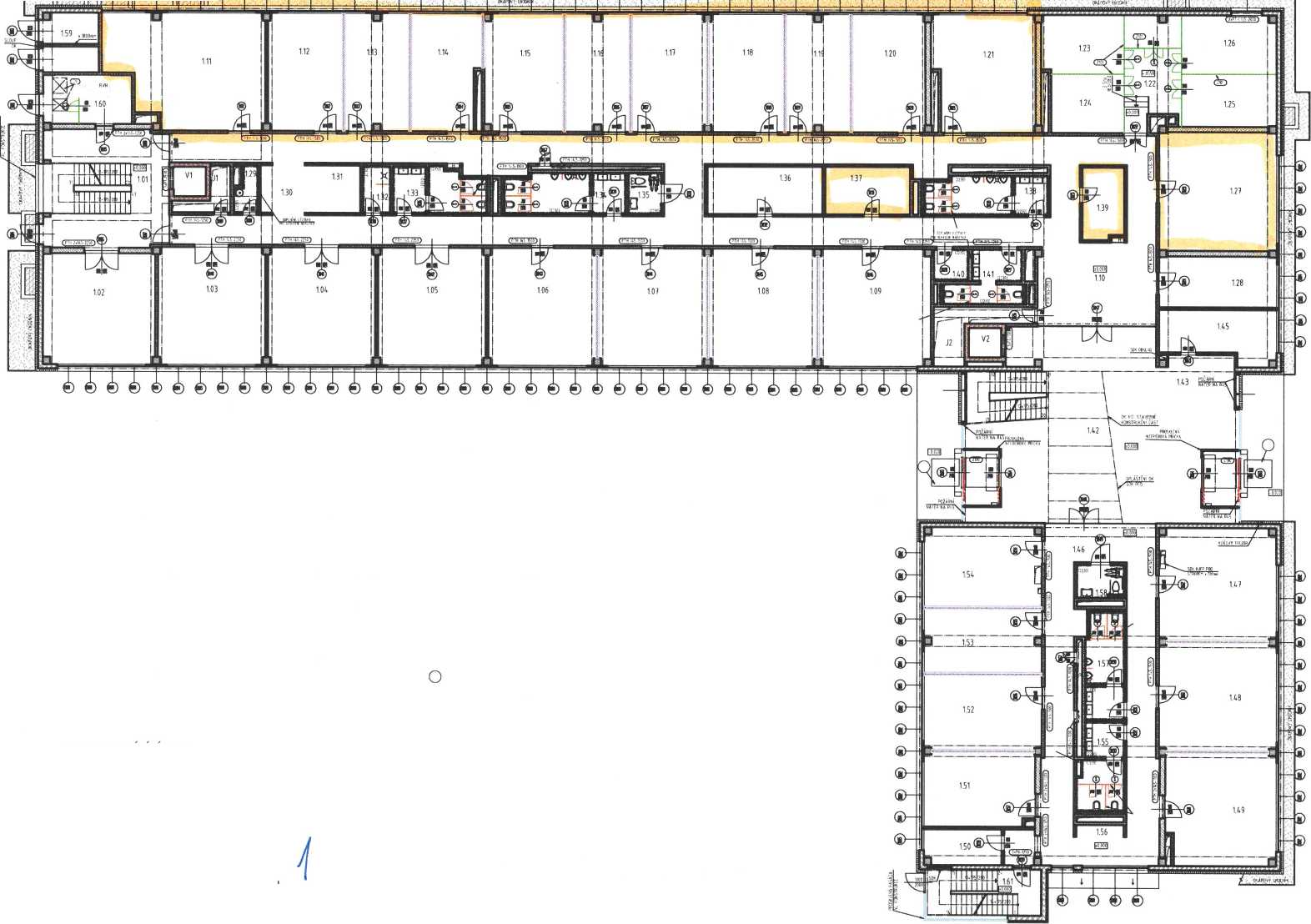 